Lacock Primary School – Year 5/6 – Art of Africa – Focus Printing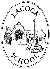 Lacock Primary School – Year 5/6 – Art of Africa – Focus PrintingLacock Primary School – Year 5/6 – Art of Africa – Focus PrintingLacock Primary School – Year 5/6 – Art of Africa – Focus PrintingLacock Primary School – Year 5/6 – Art of Africa – Focus PrintingImportant Vocabulary Important Vocabulary Adinkra Symbols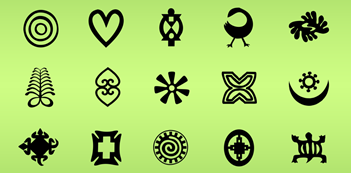 Benin Clay Tiles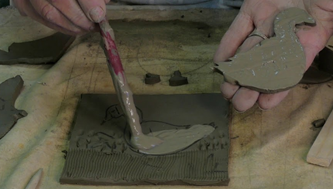 Key Skills GhanaWest African CountryAdinkra SymbolsBenin Clay TilesTo be able to alter and modify their work as necessary. To select colours and symbols for meaning.To make links between their work and that of other artists.Adinkra symbolsThese are symbols from Ghana with special meanings.Adinkra SymbolsBenin Clay TilesTo be able to alter and modify their work as necessary. To select colours and symbols for meaning.To make links between their work and that of other artists.Printing blockA tool used for creating repeating patterns on textiles.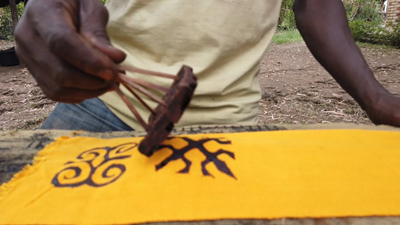 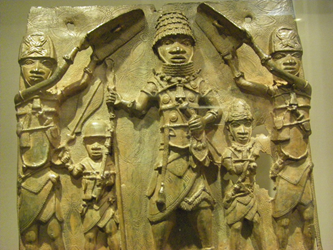 How can you join pieces of clay?Relief printingPrinting created when you carve into a printing block.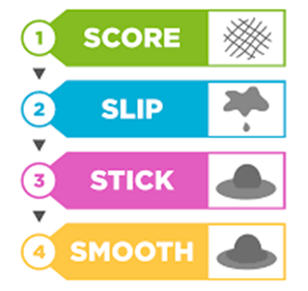 Score To scratch hatch marks onto clay to join pieces together.Slip Liquid clay used to join pieces of pottery together.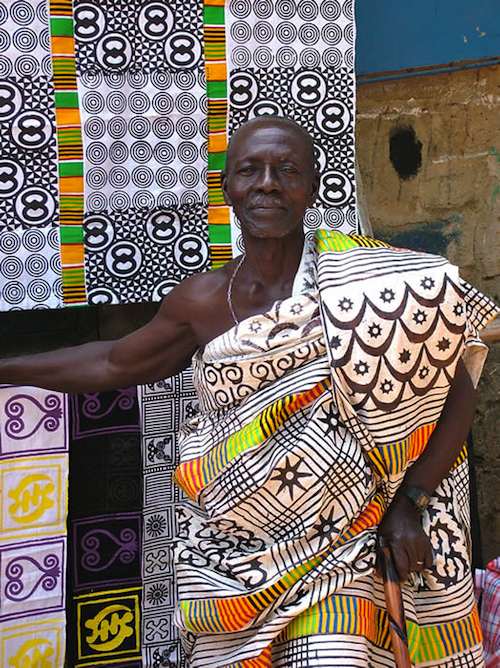 Key Knowledge/Facts Key Knowledge/Facts Key Knowledge/Facts To know key features of a cultural piece and what they might represent.To know which tools and techniques are needed to make a clay tile.To know how to use the score, slip, stick and smooth technique to join clay.To know why Adinkra symbols are used in Ghanaian artwork.To know what a few Adinkra symbols mean.To know the process of creating a printing block.To know key features of a cultural piece and what they might represent.To know which tools and techniques are needed to make a clay tile.To know how to use the score, slip, stick and smooth technique to join clay.To know why Adinkra symbols are used in Ghanaian artwork.To know what a few Adinkra symbols mean.To know the process of creating a printing block.To know key features of a cultural piece and what they might represent.To know which tools and techniques are needed to make a clay tile.To know how to use the score, slip, stick and smooth technique to join clay.To know why Adinkra symbols are used in Ghanaian artwork.To know what a few Adinkra symbols mean.To know the process of creating a printing block.What I should already know: 	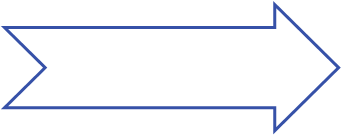 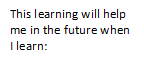 What I should already know: 	What I should already know: 	What I should already know: 	What I should already know: 	